KRESŤANSTVO SI ZÍSKALO EURÓPU – Pracovný list(zakrúžkujte alebo doplňte správnu odpoveď)Kresťanstvo v Európe sa šírilo 2 spôsobmi:mierny a násilný spôsobnenásilný a mierny spôsobCelá Európa bola kresťanská okolo roku ................... .Kresťanstvo sa v polovici 11. storočia rozdelilo a vznikla:západná pravoslávna cirkev a východná katolícka cirkevvýchodná pravoslávna cirkev a západná katolícka cirkevKoho a v ktorom roku pozval Rastislav na naše územie šíriť kresťanstvo?..............................................................................................................................................Písmo, ktoré zostavil Konštantín sa volalo:hlaholikahieroglyfyAko sa volali moci, ktoré riadili život ľudí?...................................................................................................................................................Vojnové výpravy za oslobodenie posvätných miest kresťanstva sa volali:krížovékrižiackePRACOVNÝ LIST SI VYPLŇTE PODĽA POZNÁMOK.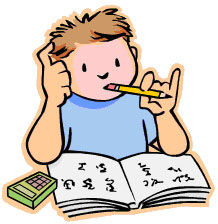 